ISTANZA DI ACCREDITAMENTO EVENTO FORMATIVO(Da compilare separatamente per ogni  singola  attività  formativa  e da trasmettere almeno 15 giorni prima dell’evento a mezzo mail all’indirizzo segreteria@ordineavvocatibrindisi.it )IL SOTTOSCRITTO RICHIEDENTE/PROMOTORE:(se più d’uno, per ognuno indicare i seguenti dati)Denominazione e natura giuridica  	sede legale (cod. post. città, via, civico)  	partita iva/codice fiscale   	Segreteria organizzativa:contatto Sig.  	Tel/fax 	email (obbligatoria) 	Comitato Scientifico:CH I EDEl’accreditamento dell’attività formativa di seguito specificataTitolo evento e area disciplinare:Ubicazione e data evento:Luogo	presso 	Data	/	/ 	Ora 	In presenzaModalità FADDurata complessiva evento (in ore)  	Partecipanti previsti all'evento (numero orientativo) 	Evento organizzato in più incontri/sessioni :richiesta di accreditamento unico	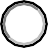 richiesta di accreditamento per ogni singolo incontroModalità di   rilevamento   presenze :Eventuale accreditamento già richiesto/ottenuto dal CNF:SI	con riconoscimento di n.	crediti	NOEvento a pagamento:SI	NORichiesta di contributo economico del COA Brindisi:SI	NORichiesta di patrocinio e logo del COA Brindisi:SI	NOEventuali finanziamenti di terzi:SI	NOIn caso di accoglimento della richiesta, il richiedente/promotore si impegna:a contattare la Segreteria del COA Brindisi per gli adempimenti conseguenti;ad effettuare con diligenza il controllo delle presenze degli iscritti all’attività formativa;a rilasciare il certificato di partecipazione all’attività formativa che riporterà il numero di crediti formativi riconosciuti e la dicitura “Attività formativa accreditata dal Consiglio dell’Ordine degli Avvocati di Brindisi ai fini della formazione professionale continua”;a rilasciare gli attestati anzidetti a tutti i partecipanti iscritti presso Ordini diversi dall’Ordine degli Avvocati di Brindisi, senza alcun ulteriore adempimento a carico di quest’ultimo.Si acconsente a che l’attività formativa, accreditata dal COA di Brindisi, venga pubblicizzata tramite i propri canali social e mediante newsletter a tutti gli iscritti.Si allega:bozza locandina evento;programma dell’attività formativa con indicazione dei temi trattati e dei docenti/relatori previsti;ove occorra, curriculum vitae docenti/relatori, con riferimento alle esperienze e competenze in relazione alla natura dell’attività formativa;breve relazione sulla tipologia dell’attività formativa.________,______                                                       Firma